Encontram-se abaixo 3 propostas de redação, das quais dois textos deverão ser elaborados, sendo a Proposta 1 de execução OBRIGATÓRIA, e fica a cargo do candidato a escolha para a produção do segundo texto, a Proposta 2 OU a Proposta 3.Observações:- A prova deve ser realizada com caneta esferográfica; - Utilize somente o espaço reservado para a produção dos textos; - Na primeira linha da folha de cada redação, identifique qual a proposta foi escolhida para a elaboração do texto;- Produza um texto entre 10 e 30 linhas escritas por proposta.PROPOSTA 1Você é um dos organizadores da Semana de Engenharia Elétrica (SEEL), e é o responsável pelos patrocínios necessários para a realização do evento. Para angariar fundos, você deve enviar um e-mail à empresa Mercurius Engenharia requisitando patrocínio. Não se esqueça de citar em seu e-mail o que é a SEEL, quais seus objetivos, quando é realizada, público-alvo, bem como motivações para o patrocinador investir seu dinheiro na semana. Caso julgue necessário, utilize os textos de apoio que se encontram a seguir: Texto de apoio 1.1Semana de Engenharia ElétricaA Semana de Engenharia Elétrica (SEEL) busca integrar os corpos docentes e discentes do curso de Engenharia Elétrica e demais áreas tecnológicas, promovendo um rico espaço de discussão e realizando diversas atividades acadêmicas, com o intuito de criar um espaço de intercâmbio de conhecimento e uma familiarização de seus participantes com a realidade do curso de Engenharia Elétrica. Contribuir para a formação pessoal e profissional dos futuros engenheiros é um dos principais objetivos da SEEL.
Ampliando a relação mercado-universidade com a realização de visitas técnicas e debates, o evento pretende contribuir para que seus participantes sejam profissionais diferenciados no mercado de trabalho.Durante a Semana de Engenharia Elétrica (geralmente realizada entre outubro e novembro) são ofertados vários minicursos com duração de 4 a 12 horas para mais de 300 inscritos. Além disso, são ofertados diversos workshops, palestras e visitas técnicas. Ainda na semana do evento ocorre o Desafio Tecnológico (DTec), uma competição que integra alunos de diversos cursos relacionados às áreas de tecnologia. Outra atividade que ocorre durante a semana é Olimpíada Universitária de Engenharia Elétrica (OUEEL), a qual surgiu para substituir a antiga Olimpíada de Circuitos.(texto retirado de http://www.peteletrica.ufc.br/NOVO/seel-2/ - Acesso em 19/05/2016)Texto de apoio 1.2Mercurius Engenharia
Quase 50 anos, uma história muito bem construídaFundada em 1966, na cidade de Fortaleza, a Mercurius Engenharia atua há quase meio século no mercado nordestino, com empreendimentos que prezam pela qualidade. Criada através da iniciativa do engenheiro Francantonio Bonorandi, a construtora alia tradição e modernidade em suas arrojadas obras, prezando sempre pela responsabilidade sócio-ambiental.Nesses 48 anos de história, alguns empreendimentos históricos de Fortaleza trazem a marca da Mercurius Engenharia. Ao todo são mais de 300 empreendimentos espalhados pela Capital Cearense, e por toda a Região Nordeste. Dentre as obras, estão hotéis, complexos industriais, hospitais, prédios comerciais e residenciais. A empresa é ainda pioneira na construção de usinas eólicas no Brasil, setor em que atua desde 2001. A Mercurius já ganhou diversos prêmios como o Troféu Responsabilidade Sócio-Ambiental, o Prêmio CBIC de Responsabilidade Sócio-Ambiental, o Certificado de Destaque Ambiental – Selo Verde, e o Prêmio Delmiro Gouveia.(texto retirado de http://www.mercurius.com.br/ - Acesso em 19/05/2016).PROPOSTA 2Com os diversos avanços tecnológicos empreendidos pelos pesquisadores da Universidade Federal do Ceará, os laboratórios do Departamento de Engenharia Elétrica em conjunto desenvolveram uma máquina revolucionária, capaz de encolher um ser humano ao tamanho de um elétron. Você é um bolsista membro de um desses laboratórios e seu orientador lhe designou a tarefa de viajar pelo circuito abaixo (imagem 01) e relatar, através de uma narração, como foi sua jornada por cada um dos componentes da malha, bem como as dificuldades pelas quais você passou. Durante sua preparação, seu coordenador lhe passou importantes informações (que se encontram no texto de apoio 2.1). Fonte: http://www.infoescola.com/wp-content/uploads/2010/01/art38_fig01_circuito_rc.JPG – Acesso em 19/05/2016)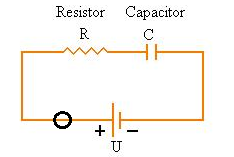 Imagem 01Texto de apoio 2.1 ResistoresSão peças utilizadas em circuitos elétricos que tem como principal função converter energia elétrica em energia térmica, ou seja, são usados como aquecedores ou como dissipadores de eletricidade.CapacitoresEste equipamento é capaz de armazenar energia potencial elétrica durante um intervalo de tempo, ele é construído utilizando um campo elétrico uniforme. Um capacitor é composto por duas peças condutoras, chamadas armaduras e um material isolante com propriedades específicas chamado dielétrico.

Informações úteis:- Ponto de início de sua viagem é nas proximidades do círculo representado na imagem acima;- O circuito projetado não é composto por componentes 100% ideais; - Você possui um botão de emergência que, ao ser pressionado, faz com que você volte ao normal. Porém ao fazer isso você não poderá mais voltar ao circuito, então somente o use-o se estritamente necessário.PROPOSTA 3O PET Engenharia Elétrica realiza vários projetos no decorrer do semestre e um deles é o Desafio Tecnológico (DTec). Você, como membro do PET, foi incumbido de escrever um relatório sobre a última edição realizada do projeto. O relatório será avaliado pelo professor tutor e posteriormente encaminhado ao MEC como comprovação do projeto desenvolvido pelo PET.O relatório deverá conter: um resumo das atividades desenvolvidas no projeto, o tempo e o método utilizados para as mesmas; os objetivos iniciais do projeto e o relato se os mesmos foram alcançados; a avaliação da graduação acerca dos benefícios trazidos pelo DTec; uma análise geral da edição realizada, sua conclusão se o projeto deve ou não ser mantido e as razões para tanto. Texto de apoio 3.1 Desafio TecnológicoCriado para estimular o estudo e o desenvolvimento da robótica entre os alunos a partir do primeiro ano, o DTec é um evento organizado pelos estudantes do Programa de Educação Tutorial (PET) do Departamento de Engenharia Elétrica (DEE).A Universidade Federal do Ceará (UFC). O desafio é dividido em duas atividades principais: a competição, que ocorre no segundo semestre letivo, por volta dos acontecimentos da Semana de Engenharia Elétrica (SEEL), e o minicurso DTec geralmente ministrado no período de férias do meio do ano. A competição visa proporcionar aos graduandos uma aplicação prática dos conhecimentos adquiridos no curso, mais especificamente nas disciplinas de Eletrônica Digital, Microcontroladores e Eletrônica Analógica. No entanto, como o objetivo maior do projeto é a integração de todos os alunos do curso, o Minicurso DTec é ofertado para aqueles que ainda não tiveram a oportunidade de cursar tais disciplinas, principalmente os do primeiro ano. Um carro autônomo seguidor de linha é o projeto requerido para as inscrições na competição, podendo haver outras modalidades, como robô sumô. Seleção 2016.1Seleção 2016.1Seleção 2016.1Seleção 2016.1Seleção 2016.1Seleção 2016.1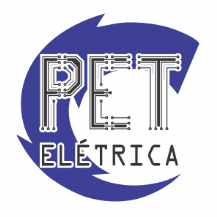 PROVA DE REDAÇÃOPROVA DE REDAÇÃOPROVA DE REDAÇÃOPROVA DE REDAÇÃOPROVA DE REDAÇÃOPROVA DE REDAÇÃOMatrícula:Nota:Semestre:Data:     /    /Seleção 2016.1Seleção 2016.1Seleção 2016.1Seleção 2016.1Seleção 2016.1Seleção 2016.1RASCUNHORASCUNHORASCUNHORASCUNHORASCUNHORASCUNHOMatrícula:Nota:Semestre:Data:     /    /EGT123456789101112131415161718192021222324252627282930Seleção 2016.1Seleção 2016.1Seleção 2016.1Seleção 2016.1Seleção 2016.1Seleção 2016.1RASCUNHORASCUNHORASCUNHORASCUNHORASCUNHORASCUNHOMatrícula:Nota:Semestre:Data:     /    /EGT123456789101112131415161718192021222324252627282930Seleção 2016.1Seleção 2016.1Seleção 2016.1Seleção 2016.1Seleção 2016.1Seleção 2016.1FOLHA DE REDAÇÃOFOLHA DE REDAÇÃOFOLHA DE REDAÇÃOFOLHA DE REDAÇÃOFOLHA DE REDAÇÃOFOLHA DE REDAÇÃOMatrícula:Nota:Semestre:Data:     /    /EGT123456789101112131415161718192021222324252627282930Seleção 2016.1Seleção 2016.1Seleção 2016.1Seleção 2016.1Seleção 2016.1Seleção 2016.1FOLHA DE REDAÇÃOFOLHA DE REDAÇÃOFOLHA DE REDAÇÃOFOLHA DE REDAÇÃOFOLHA DE REDAÇÃOFOLHA DE REDAÇÃOMatrícula:Nota:Semestre:Data:     /    /EGT123456789101112131415161718192021222324252627282930